Publicado en Madrid el 10/04/2019 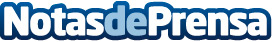 Tendencias en moda íntima para 2019, según Confecciones GarcíaLa moda íntima sigue ganando peso en el fondo de armario tanto femenino como masculino. Confecciones García, expertos en moda, muestran las tendencias en moda íntima para el 2019Datos de contacto:Confecciones GarcíaCalle San Pedro, 58 27001 Lugo982 22 46 54Nota de prensa publicada en: https://www.notasdeprensa.es/tendencias-en-moda-intima-para-2019-segun Categorias: Moda Sociedad E-Commerce Consumo http://www.notasdeprensa.es